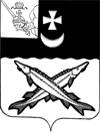 КОНТРОЛЬНО-СЧЕТНАЯ КОМИССИЯ БЕЛОЗЕРСКОГО МУНИЦИПАЛЬНОГО ОКРУГАВОЛОГОДСКОЙ ОБЛАСТИ161200, Вологодская область, г. Белозерск, ул. Фрунзе, д.35,оф.32тел. (81756)  2-32-54,  факс (81756) 2-32-54,   e-mail: krk@belozer.ruЗАКЛЮЧЕНИЕ № 33финансово-экономической экспертизы на проект постановления администрации Белозерского муниципального округа«О внесении изменений в постановление администрации округа от 26.01.2023 №  107»29 мая 2024 годаЭкспертиза проекта проведена на основании пункта 2 статьи 157 Бюджетного кодекса Российской Федерации, в соответствии с Федеральным законом от 07.02.2011  №6-ФЗ «Об общих принципах организации и деятельности контрольно-счетных органов субъектов Российской Федерации, федеральных территорий и муниципальных образований», на основании пункта 9.1 статьи 9 Положения о контрольно-счетной комиссии Белозерского муниципального округа Вологодской области, утвержденного решением Представительного Собрания Белозерского муниципального округа от 12.10.2022 № 19, пункта 1.6 плана работы контрольно-счетной комиссии Белозерского муниципального округа на 2024 год.Цель финансово-экономической экспертизы: определение соответствия положений, изложенных в проекте  муниципальной программы (далее - Программа), действующим нормативным правовым актам Российской Федерации, субъекта Российской Федерации и муниципального образования; оценка экономической обоснованности и достоверности объема ресурсного обеспечения муниципальной программы «Управление и распоряжение муниципальным имуществом Белозерского муниципального округа на 2023-2027 годы», возможности достижения поставленных целей при запланированном объеме средств. Предмет финансово-экономической экспертизы: проект постановления администрации Белозерского муниципального округа о внесении изменений в муниципальную программу программы «Управление и распоряжение муниципальным имуществом Белозерского муниципального округа на 2023-2027 годы».Сроки проведения: с 29.05.2024  по 29.05.2024Правовое обоснование финансово-экономической экспертизы:При подготовке заключения финансово-экономической экспертизы проекта  постановления о внесении изменений в Программу использованы  Порядок разработки, реализации и оценки эффективности муниципальных программ Белозерского муниципального округа Вологодской области (далее – Порядок), утвержденный постановлением администрации Белозерского муниципального округа от 25.04.2023 № 519.Для проведения мероприятия   представлены следующие материалы:проект постановления администрации округа о внесении изменений в  муниципальную программу «Управление и распоряжение муниципальным имуществом Белозерского муниципального округа на 2023-2027 годы».копия листа согласования проекта с результатами согласования. В результате экспертизы  установлено:Проект постановления предусматривает внесение изменений муниципальную программу «Управление и распоряжение муниципальным имуществом Белозерского муниципального округа на 2023-2027 годы», утвержденную  постановлением администрации  Белозерского муниципального округа  от 26.01.2023 № 107 (в редакции от 04.12.2023).1. Проектом постановления предлагается внести изменения в паспорт Программы, сократив объем бюджетных ассигнований на 2024 год на сумму 4 238,1 тыс. рублей, в том числе  за счет средств бюджета округа сократив на 3 989,2 тыс. рублей и за счет средств областного бюджета на 248,9 тыс. рублей.Таким образом, объем финансирования Программы составит в целом 47 178,5 тыс. рублей, в том числе по годам реализации:2023 год – 10 486,1 тыс. рублейсредства  бюджета округа  – 6 873,2 тыс. рублей;средства областного бюджета -3 612,9 тыс. рублей.2024 год –  8259,3 тыс. рублей, из них:средства бюджета округа -6 423,1 тыс. рублей (с сокращением на 1 164,1 тыс. рублей);средства областного бюджета –1 836,2 тыс. рублей (с сокращением на 497,9 тыс. рублей). 2025 год –  9 063,6 тыс. рублей, из них:средства бюджета округа – 6 605,0 тыс. рублей (с сокращением на 1 397,3 тыс. рублей);средства областного бюджета – 2 458,6 тыс. рублей (с увеличением на 124,5 тыс. рублей). 2026 год – 9 033,1 тыс. рублей, из них:средства бюджета округа – 6 574,5 тыс. рублей (с сокращением на 1 427,8 тыс. рублей);средства областного бюджета – 2 458,6 тыс. рублей (с увеличением на 124,5 тыс. рублей).  2027 год –10 336,4 тыс. рублей, из них:средства бюджета округа – 8 002,3 тыс. рублей;средства областного бюджета – 2 334,1 тыс. рублей. 2.Аналогичные изменения предлагается внести в:-таблицу 1 «Финансовое обеспечение реализации муниципальной программы за счет средств бюджета округа» приложения 1, изложив ее в новой редакции. -таблицу 2 «Прогнозная (справочная) оценка расходов федерального, областного бюджетов, бюджетов государственных внебюджетных фондов, физических и юридических лиц на реализацию целей муниципальной программы (подпрограммы муниципальной программы)» приложения 1, изложив ее в новой редакции.-таблицу 4 «Перечень основных мероприятий и финансовое обеспечение реализации муниципальной программы (подпрограммы) за счет средств бюджета округа» приложения 1, изложив ее в новой редакции. -таблицу 3 «Сведения о показателях (индикаторах) муниципальной программы (подпрограммы муниципальной программы)».Контрольно-счетная комиссия округа отмечает, что в данной таблице не содержится изменений.-таблицу 5 «Сведения о порядке сбора информации и методике расчета целевых показателей (индикаторов) муниципальной программы (подпрограммы муниципальной программы).Контрольно-счетная комиссия округа отмечает, что в данной таблице не содержится изменений.-таблицу 6 «Сведения об основных мерах правового регулирования в сфере реализации подпрограммы муниципальной программы» исключить.Контрольно-счетная комиссия округа отмечает, что в данной таблице не содержится изменений.-таблицу 8 «План реализации муниципальной программы» приложения 1, изложив ее в новой редакции.Проектом постановления изменения в целевые показатели (индикаторы) не предусматриваются.Выводы по результатам экспертизы:1.Проект постановления администрации округа о внесении изменений  в постановление администрации округа от 26.01.2023 № 107 в целом соответствует требованиям  бюджетного законодательства, однако содержит недостатки, которые необходимо устранить.Предложения: 1. В связи с тем, что не все таблицы Приложения 1 к муниципальной программе содержат изменения, контрольно-счетная комиссия округа предлагает в проекте постановления изменить формулировку пункта 2:«2.Таблицу 1 «Финансовое  обеспечение реализации муниципальной программы за счет средств бюджета округа» Приложения 1, таблицу 2 «Прогнозная (справочная) оценка расходов федерального, областного бюджетов, бюджетов государственных внебюджетных фондов, физических и юридических лиц на реализацию целей муниципальной программы (подпрограммы муниципальной программы)» Приложения 1, таблицу 4 «Перечень основных мероприятий и финансовое обеспечение реализации муниципальной программы (подпрограммы) за счет средств бюджета округа» Приложения 1, таблицу 8 «План реализации муниципальной программы» Приложения 1 изложить в новой редакции.»3.Исключить из проекта постановления таблицы 3, 5, 6 Приложения 1.Аудитор контрольно-счетной комиссии округа                                                                          М.Л.Сапанович          